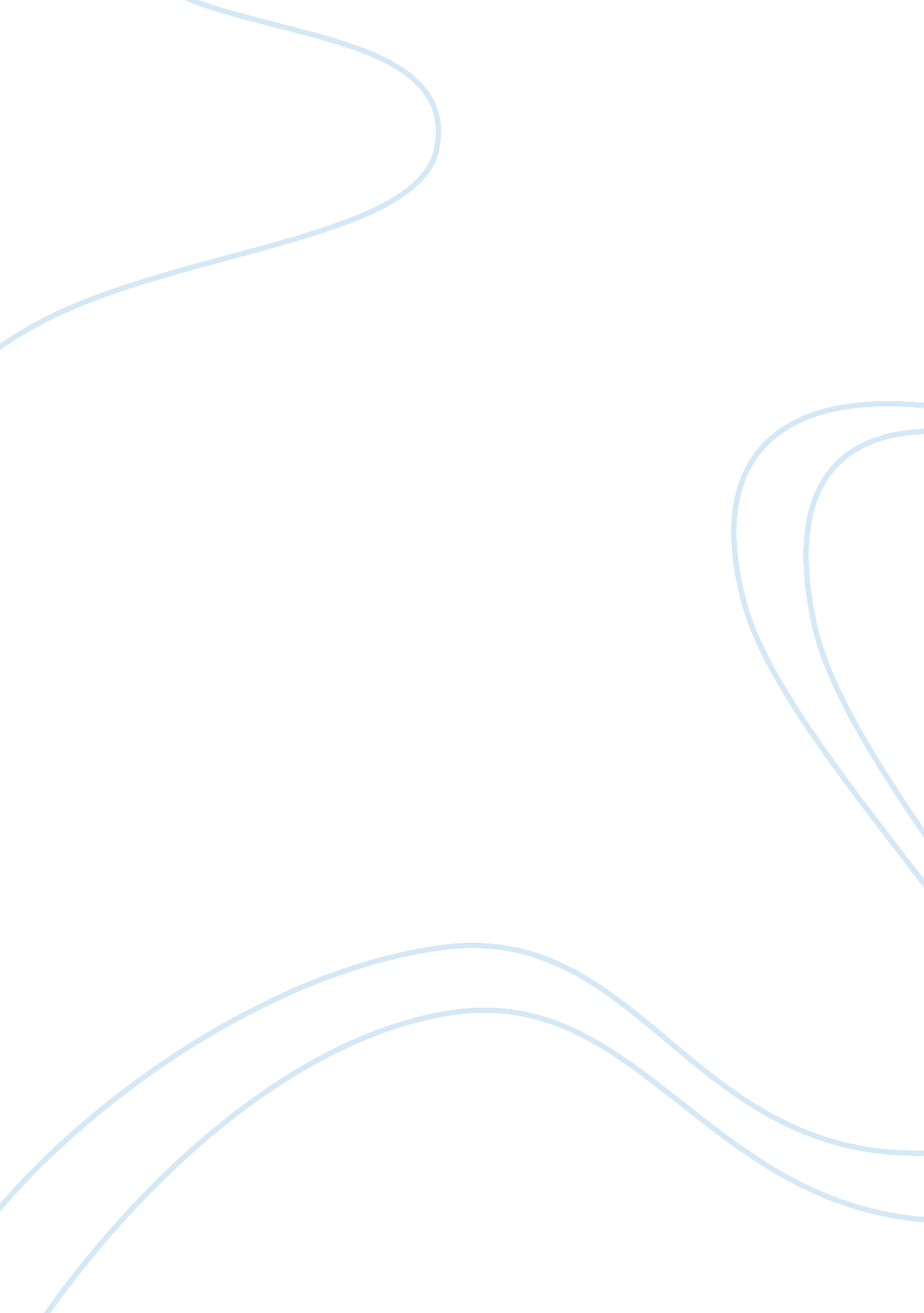 Dental hygienists essay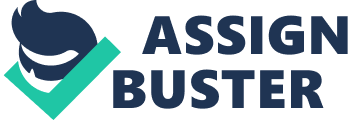 Dental Hygienists are members in the developing field of dentistry. The main function of Dental Hygienists is to examine patients mouth’s for diseases, and abnormalities, educating their patients on maintaining proper oral hygiene, and keeping healthy teeth and gums. In the near future, the dentistry field has significant Job placement and earning. Dental Hygienists also have the opportunity for caring, and dedicating their time to Individuals to help Impact the overall health of the society. When at a dentist appointment, Dental Hygienists are the ones that ask tenets if they are having any issues, keep the patient’s medical history up to date, and both clean their teeth and inspect their gums. However, Dental Hygienists must pass many requirements in order to be accepted into the field of dentistry. Students studying in the field of dentistry must study and have good knowledge of certain courses. One of these courses you must know is Biology. They must obtain the “ knowledge of plant and animal organisms, tier tissues, cell gumption’s, interdependencies, and Interaction with each other and the environment” (“ Mayhap”). Another area of knowledge Is medicine and dentistry. In this study you must have a good understanding of the techniques needed when diagnosing and treating Injuries and diseases (“ Mayhap”). People majoring must understand human behavior, and performance; an Individual differences In ability, personality, and interests. This Is the study of psychology (“ Mayhap”). Having the knowledge when it comes to chemical composition, structure and properties of substances as well as the chemical processes, and transformations they undergo, is important in dentistry because hammiest indeed is important when becoming a Dental Hygienist (“ Mayhap”). Lastly, “ knowledge of laws, legal codes, court procedures, precedents, government regulations, executive orders, agency rules and the democratic political process” are important (“ Mayhap”). Knowing and understanding the laws, and government information, Is important In this field. If something was to ever go wrong, you would want to know what some of the things are that may be brought up. When In college, you are going to want to pick classes that deal with things like Biology and Law, cause when It comes to working In the field they will definitely benefit you. Like almost every other job in the world, when entering the Dental Hygienist world, you are going to have to train for the job. Before working on you own, employees usually need to train for one to two years. In these years of training, the employees must have on-the-job experience and also informal training with other experienced workers (“ Testing”) A lot of places require training in vocational schools also (“ Testing”). Just like all other jobs, previous work-related skills, knowledge, or experience is required for these occupations. Dental Hygienists require “ acute attention to detail, a personable character, and a calm and Inviting demeanor (“ Becoming”). In order to become a Dental Hygienist a person needs to enjoy talking and interacting with others. You must be able to Interact with people on a dally basis and must be friendly (“ Becoming”). A Dental Hygienist must be compassionate. Depending on why a patient Is In the office, they may be in extreme pain, or mental stress, so as the hygienist, you must be sensitive rose, making their overall experience worse (“ Labor”). You also need to have the ability to tell when something is wrong or is likely to go wrong. THe patient isn’t going to Just come into the office saying if they are having a problem so you need to be able to tell if something is wrong or hurting them (“ Become”). Dental Hygienists must have full attention to what others are saying. Active listening is important because they need to take time to understand others points that they are making (“ Become”). Lastly, Hygienists need to be actively learning. They must understand the “ implications of new information for both current and future problem solving” (“ Become”). Dental Hygienists have certain skills they must acquire before stepping into a practice. Dental Hygienists are always needed in the field of dentistry. There will most likely never come a day when they aren’t needed. It takes someone with lots of patients and good hand eye coordination to be able to work in this field. Dental Hygiene is a hard program to get accepted into in the first place, and once accepted, it is a long journey, but a greatly rewarding one. 